Miss Goldsboro dice:“Lea las etiquetas de la medicina para asegurarse de que es la suya. ¡Si algo no está bien o si usted no entiende, haga oír su voz!”Vea los videos de Speak Up™ en el sitio web www.jointcommission.org/speakup.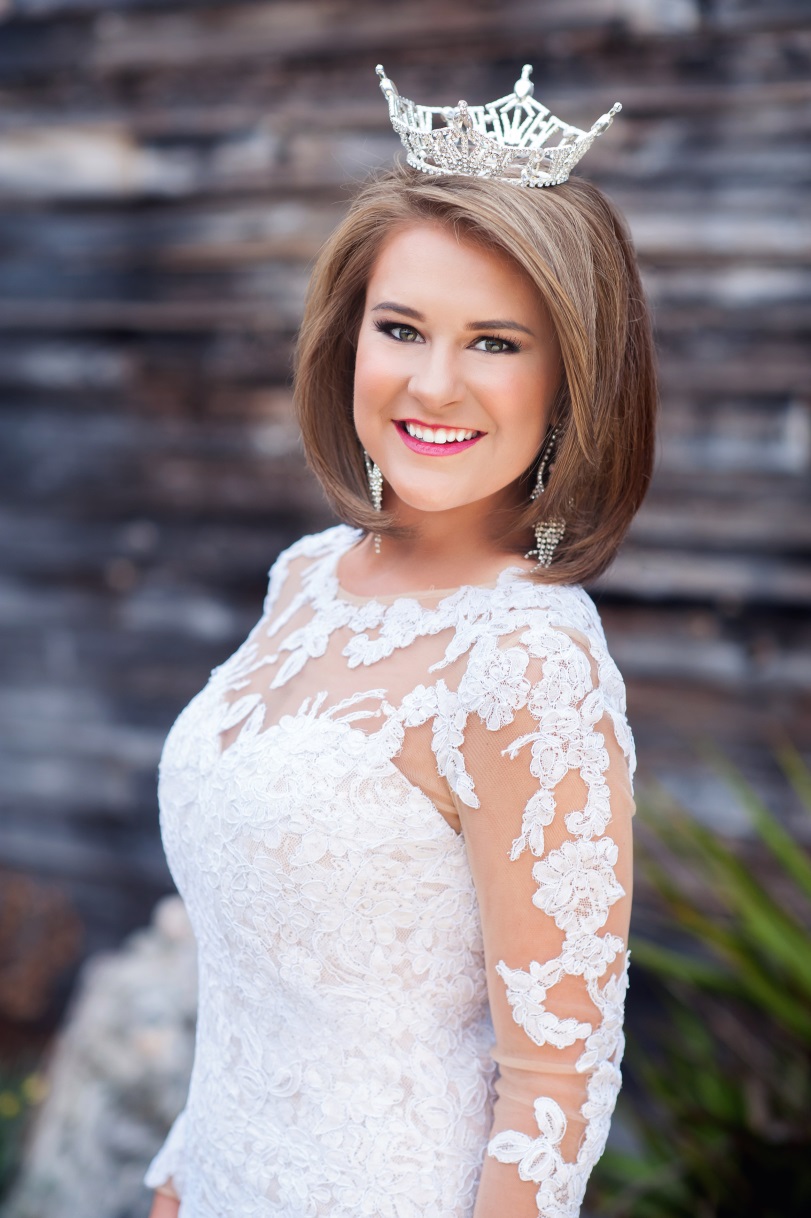 Miss Goldsboro 2015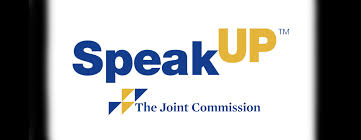 